Altham Parish Council Meeting to be held on:Monday, 18th December 2023, 7.00 pm, at theCouncil Offices, Media House, Burnley Road, Altham A075: HousekeepingA076: Apologies for AbsenceA077: Declaration of Members InterestA078: Minutes from the Last MeetingTo submit the minutes of the APC Meeting held on the 6th November 2023 for approval as a correct record. (Attached)Recommended   	- 	That the minutes be received and approved as a correct record.A079: Matters Arising from the Last Minutes (Not listed on the agenda)A080: Chairman’s ActionA081: Public ParticipationA082: CorrespondenceA083: FinancePayments made and received since last meetingA084: Updates on:Road Safety (Spids)- Repair(s)Moorfield Industrial EstateCrime FiguresAllotmentsGrass Cutting VergesA085: Clerk’s ReportA086: Planning ApplicationsAltham St James C Of E Primary School, single storey extensionA087: Events UpdatesA088: Any Other Late BusinessAO89: Date of Next MeetingTo be decided at the meetingAltham Parish Council Agenda (7th Meeting of the Municipal Year 2023 / 2024)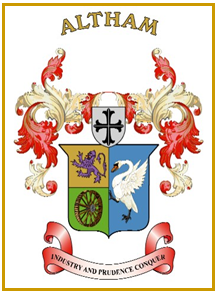 